     ابتدائية صقرقريش 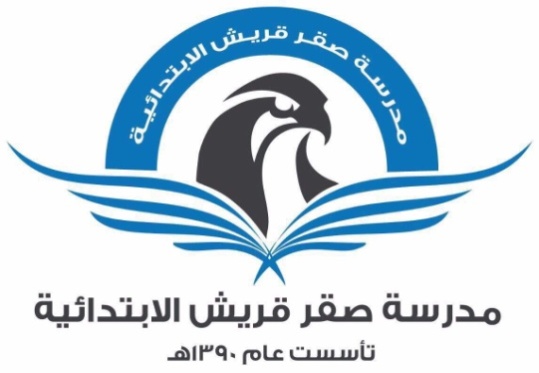 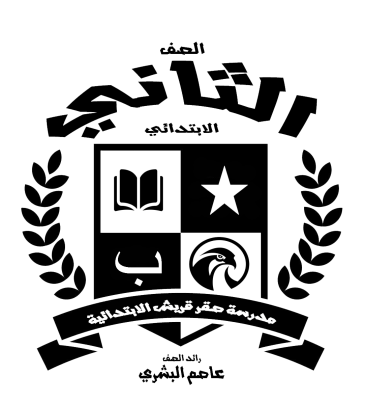   الصف ( الثاني -  ب )	                              جدول الواجبات اليومية للطالب       الأحد 23/  1 / 1441 إلى الخميس 27 /   1 / 1441 الأسبوع (4)اليوم/ الأحــــــــــــــــــــــــــــد                                    التاريخ    23   /    1  /   41 14     هـ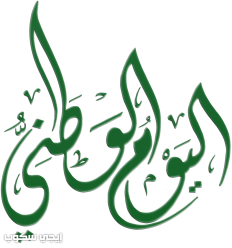 اليوم/ الإثـــــــنــــــــيــــــن                                      التاريخ     24   /  1    /   1441   هـاليوم/ الثــــــــــلاثــــــــــــــاء                                  التاريخ     25 /   1  /     1441   هـاليوم/ الأربـــــــــعــــــــــاء                                     التاريخ      26   /   1   /    1441   هـاليوم/ الخميــــــــــــس                                           التاريخ     27  /  1    /  1441   هـ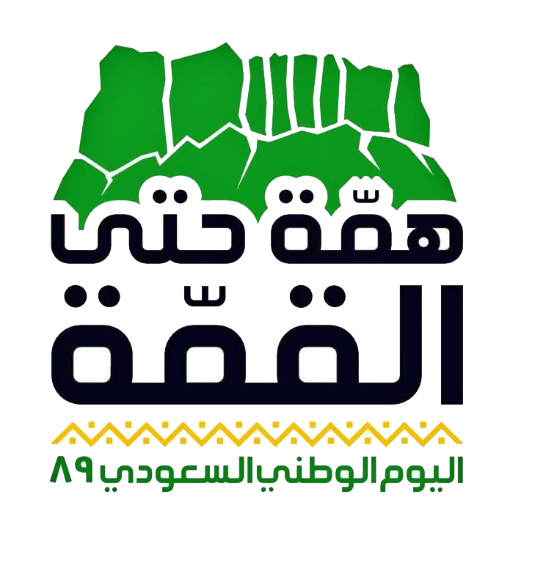 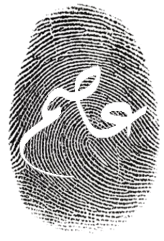 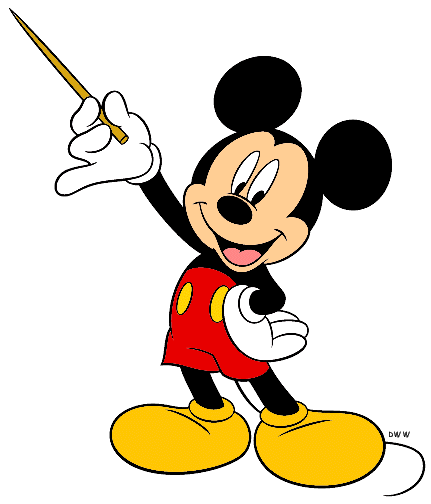 المادةالواجـــــــــــــــــباتالصفحةملاحظات المعلمالمادةالواجـــــــــــــــــباتالصفحةملاحظات المعلمالمادةالواجـــــــــــــــــباتالصفحةملاحظات المعلمقرانتسميع سورة الشمس 8-12 + سورة الشمس 12-15 حفظ 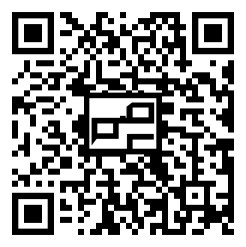 لغتياختبار إملاء + الدرس الثاني ( عذرا يا جدي) قراءة وكتابة في الدفتر      (دائمًا وأبدًا نكتب بالحركات) + الفهم والاستيعاب36-37-38-39المادةالواجـــــــــــــــــباتالصفحةملاحظات المعلمقرانتسميع سورة الشمس 12-15 + متابعة المتأخرين في الحفظغدًا لابد أن يكون الطالب قد كتب درس عذرا يا جدي في الدفتر كاملًا.لغتيقراءة الدرس + الأداء القرائي + التراكيب اللغوية40-41-42-43-44غدًا لابد أن يكون الطالب قد كتب درس عذرا يا جدي في الدفتر كاملًا.فقهالآداب 3 واجب س1س2س3ص19غدًا لابد أن يكون الطالب قد كتب درس عذرا يا جدي في الدفتر كاملًا.المادةالواجـــــــــــــــــباتالصفحةملاحظات المعلملغتي الخط + التعبير45-46# تربوياتمن أساليب التربية الجيدة معاملة الطفل أمام الغير باحترام وكأنه إنسان بالغ،حتى وإن أخطأ فلا يعاقب أمام الآخرين.لغتيتقويم قراءة درس عذرا يا جدي + تصحيح الكتاب والدفتر(حسب الوقت المتوفر) +واجب منزلي في الدفتر ص46اختبار إملائي يوم الأحد ص36# تربوياتمن أساليب التربية الجيدة معاملة الطفل أمام الغير باحترام وكأنه إنسان بالغ،حتى وإن أخطأ فلا يعاقب أمام الآخرين.